Publicado en  el 17/08/2016 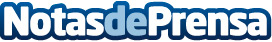 Las funcionalidades de Linkedin: qué sí y qué noLas redes sociales han abierto muchas puertas para entrar en contacto con los sectores profesionales más interesantes para cada negocio. Este es el caso de Linkedin, una red social que, si se usa de la manera correcta, genera interacción muy interesanteDatos de contacto:Nota de prensa publicada en: https://www.notasdeprensa.es/las-funcionalidades-de-linkedin-que-si-y-que-no Categorias: Comunicación Emprendedores Recursos humanos http://www.notasdeprensa.es